Calendar of Meetings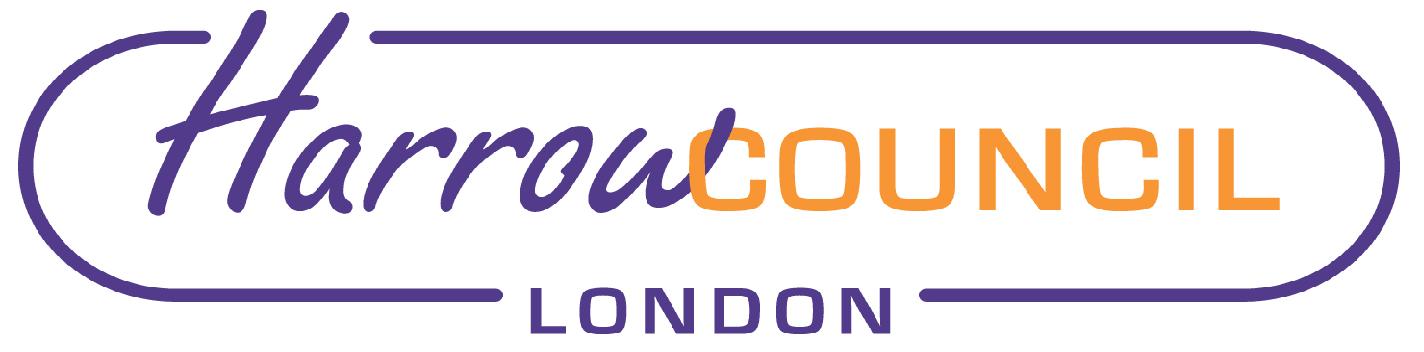 1 May 2021 - 31 May 2022May 2021Calendar 2021-22</RH1><AI1></AI1><AI2></AI2><AI3></AI3><AI4></AI4><AI5>June 2021Calendar 2021-22</AI5><RH6></RH6><AI6></AI6><AI7></AI7><AI8></AI8><AI9></AI9><AI10></AI10><RH11>July 2021Calendar 2021-22</RH11><AI11></AI11><AI12></AI12><AI13></AI13><AI14></AI14><AI15></AI15><RH16>August 2021Calendar 2021-22</RH16><AI16></AI16><AI17></AI17><AI18></AI18><AI19></AI19><AI20></AI20><RH21>September 2021Calendar 2021-22</RH21><AI21></AI21><AI22></AI22><AI23></AI23><AI24></AI24><AI25></AI25><AI26></AI26><RH27>October 2021Calendar 2021-22</RH27><AI27></AI27><AI28></AI28><AI29></AI29><AI30></AI31><RH32>November 2021Calendar 2021-22</RH32><AI32></AI32><AI33></AI33><AI34></AI34><AI35></AI35><AI36></AI36><RH37>December 2021Calendar 2021-22</RH37><AI37></AI37><AI38></AI38><AI39></AI39><AI40></AI40><AI41></AI41><AI42></AI42><RH43>January 2022Calendar 2021-22</RH43><AI43></AI43><AI44></AI44><AI45></AI45><AI46></AI46><AI47></AI47><RH48>February 2022Calendar 2021-22</RH48><AI48></AI48><AI49></AI49><AI50></AI50><AI51></AI51><AI52></AI52><RH53>March 2022Calendar 2021-22</RH53><AI53></AI53><AI54></AI54><AI55></AI55><AI56></AI56><AI57></AI57><AI58></AI58><RH59>April 2022Calendar 2021-22</RH59><AI59></AI59><AI60></AI60><AI61></AI61><AI62></AI62><AI63></AI63><RH64>May 2022Calendar 2021-22</RH64><AI64></AI64><AI65></AI65><AI66></AI66><AI67></AI67><AI68>SundayMondayTuesdayWednesdayThursdayFridaySaturday123Public Holiday456GLA London Assembly Election 78VE Day910 Group Meetings1112Eve of Eid-al-Fitr13Ascension DayEid-al-Fitr141516Eve of Shavuot17Shavuot – First Day18Shavuot – Second Day1920Annual CouncilLicensing & General Purposes Committee (Special) Overview & Scrutiny Committee (Special)212223Pentecost24Group MeetingsWhit Monday2526Planning Committee27Cabinet2829 30Trinity Sunday31Half TermPublic HolidaySundayMondayTuesdayWednesdayThursdayFridaySaturdayPublic Holiday1Overview & Scrutiny Committee23Corpus Christi45Half TermHalf TermHalf TermHalf TermHalf Term567Corporate Parenting Panel8Health & Wellbeing Board9Trading Standards Joint Advisory Board10Conservative Group Meeting11121314Labour Group Meeting1516Planning Committee17Cabinet181920217.00 pm Member Training22Health & Social Care Scrutiny Sub-Committee2324 Pension Fund Committee25West London Waste Authority - Audit Committee 
West London Waste Authority26272829SACRESt Peter & St Paul’s Day30Major Developments PanelSundayMondayTuesdayWednesdayThursdayFridaySaturday1Pension BoardConservative Group Meeting2345Labour Group Meeting6LGA General Assembly(6-8 July)(AGM – 6 July)7Overview & Scrutiny Committee(Special – Committee Procedure Rules 43 & 44)89101112 Group Meetings13Governance, Audit, Risk Management & Standards Committee14Traffic & Road Safety Advisory Panel15Cabinet161718Tisha B’av19Eve of Eid-al-Adha20Eid-al-Adha21Planning Committee22Council23School Term ends242526Performance & Finance Scrutiny Sub-Committee27Health & Wellbeing Board287.00 pm Member Training293031SundayMondayTuesdayWednesdayThursdayFridaySaturday1 234Jain Paryushan Parva (4-11 Aug)56789Muharram101112131415VJ DayAssumption161718Ashura19Portfolio Holder Decision Meeting (Provisional)(for any Urgent Key Decisions)2021222324252627282930Krishna Janmashtami Public Holiday31SundayMondayTuesdayWednesdayThursdayFridaySaturday1Planning CommitteeSchool Term starts2Group Meetings 34Jain Paryushan Parva (4-11 Sep)56Eve of Rosh Hashanah 7Rosh Hashanah – First Day8Rosh Hashanah – Second Day9Cabinet 1011Jain Paryushan Parva (4-11 Sep)1213Pension Fund Committee14Overview & Scrutiny Committee15Battle of Britain DayEve of Yom Kippur16Yom Kippur171819 Note:  Labour Party Annual Conference19- 22 September20Eve of Sukkot21Sukkot – First Day22Sukkot – Second Day23Governance, Audit, Risk Management & Standards Committee24West London Waste Authority2526 Note: Conservative Party Annual Conference26 – 29 September27Sukkot – Last Day28 Health & Wellbeing BoardSACRE29Planning Committee30Pension BoardSundayMondayTuesdayWednesdayThursdayFridaySaturday123 47.00 pm Member Training5Corporate Parenting Panel67Navratri(7th -14th)8910 111213Trading Standards Joint Advisory Board14Group MeetingsNavratri(7th -14th)15161718Milad Un Nabi19Traffic & Road Safety Advisory Panel20Planning Committee21Cabinet2223242526Major Developments Panel 2728293024Half TermHalf TermHalf TermHalf TermHalf Term3031All Hallow’s EveSundayMondayTuesdayWednesdayThursdayFridaySaturday1All Saints’ Day2Diwali (2-6 Nov)3Diwali (2-6 Nov)4Diwali (2-6 Nov)5Diwali (2-6 Nov)6Diwali (2-6 Nov)787.00 pm Member Training9Overview & Scrutiny Committee10Employees’ Consultative Forum11Health & Social Care Scrutiny Sub-CommitteeArmistice Day121314Remembrance Day15Group Meetings1617Planning Committee18Cabinet19202122Group Meetings23Health & Wellbeing Board24Pension Fund Committee25Council262728 Advent SundayEve of Hanukkah29Hanukkah – First Day30Governance, Audit, Risk Management & Standards CommitteeSt Andrew’s DaySundayMondayTuesdayWednesdayThursdayFridaySaturday1Pension Board2SACREGroup Meetings  3West London Waste Authority456Hanukkah – Last Day78Planning Committee9Cabinet10111213Performance & Finance Scrutiny Sub-Committee14151617School Term ends1819202122232425Christmas DayPublic Holiday26Boxing Day27Public Holiday28293031SundayMondayTuesdayWednesdayThursdayFridaySaturday1New Year’s DayPublic Holiday234School Term starts56789107.00 pm Member Training11Overview & Scrutiny Committee(Special – Committee Procedure Rules 43 & 44)12Employees’ Consultative Forum13Conservative Group Meeting14Tamil Thai Pongal1516Tu B’Shevat17Labour Group Meeting18Health & Wellbeing Board19Planning Committee20Cabinet21222324Harrow Business Consultative Panel 25Governance, Audit, Risk Management & Standards Committee2627Holocaust Memorial Day28293031SundayMondayTuesdayWednesdayThursdayFridaySaturday1Corporate Parenting PanelChinese New Year2Major Developments Panel3Conservative Group Meeting4567Labour Group Meeting8Overview & Scrutiny Committee910Cabinet111213141516Planning Committee17Conservative Group MeetingPurim 181913Half TermHalf TermHalf TermHalf TermHalf Term192021Labour Group Meeting22Health & Social Care Scrutiny Sub-Committee237.00 pm Member Training24Council25262728Maha ShivaratriSundayMondayTuesdayWednesdayThursdayFridaySaturday1Traffic & Road Safety Advisory PanelSt David’s Day2Trading Standards Joint Advisory Board3Pension BoardConservative Group Meeting4567Labour Group Meeting 8SACRE9Pension Fund Committee10Cabinet111213147.00 pm Member Training1516Planning Committee17St Patrick’s Day18Holi19202122Health & Wellbeing Board2324Corporate Parenting Panel2526272829Performance & Finance Scrutiny Sub-Committee3031Group MeetingsSundayMondayTuesdayWednesdayThursdayFridaySaturday1School term ends2Ramadan starts 3 4Public Holiday5Overview & Scrutiny Committee67Cabinet8910 Rama NavamiPalm Sunday111213Planning Committee14Mahavir JayantiVaisakhiMaundy Thursday15Eve of PassoverGood Friday Public Holiday16Passover – First Day17 Passover - Second DayEaster Sunday18Passover – Third DayEaster MondayPublic Holiday19School Term starts20Governance, Audit, Risk Management & Standards Committee21Eve of Seventh Day of Passover22Passover – Seventh Day23St George’s DayPassover – Eighth Day24252627282930 SundayMondayTuesdayWednesdayThursdayFridaySaturday12Public Holiday3Eid-al-Fitr45Election – London Boroughs678VE Day9 10Members’ Welcome Evening11127.00 pm Mandatory Member Training13141516Group Meetings1718197.00 pm Mandatory Member Training20212223Group Meetings242526Ascension Day27282930Public Holiday3129Half TermHalf Term